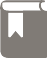 Application for Shotgun Referee’s License Renewal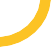 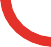 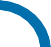 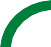 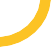 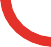 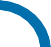 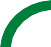 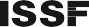 114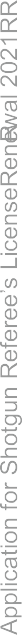 